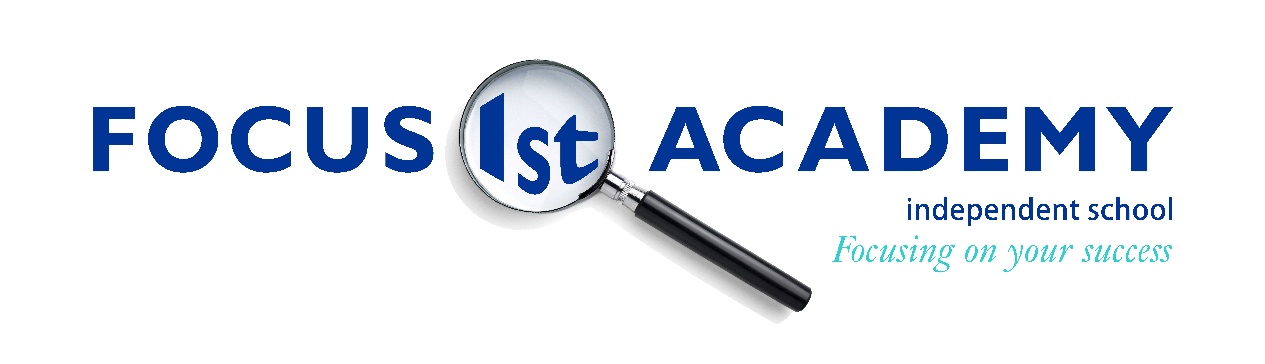 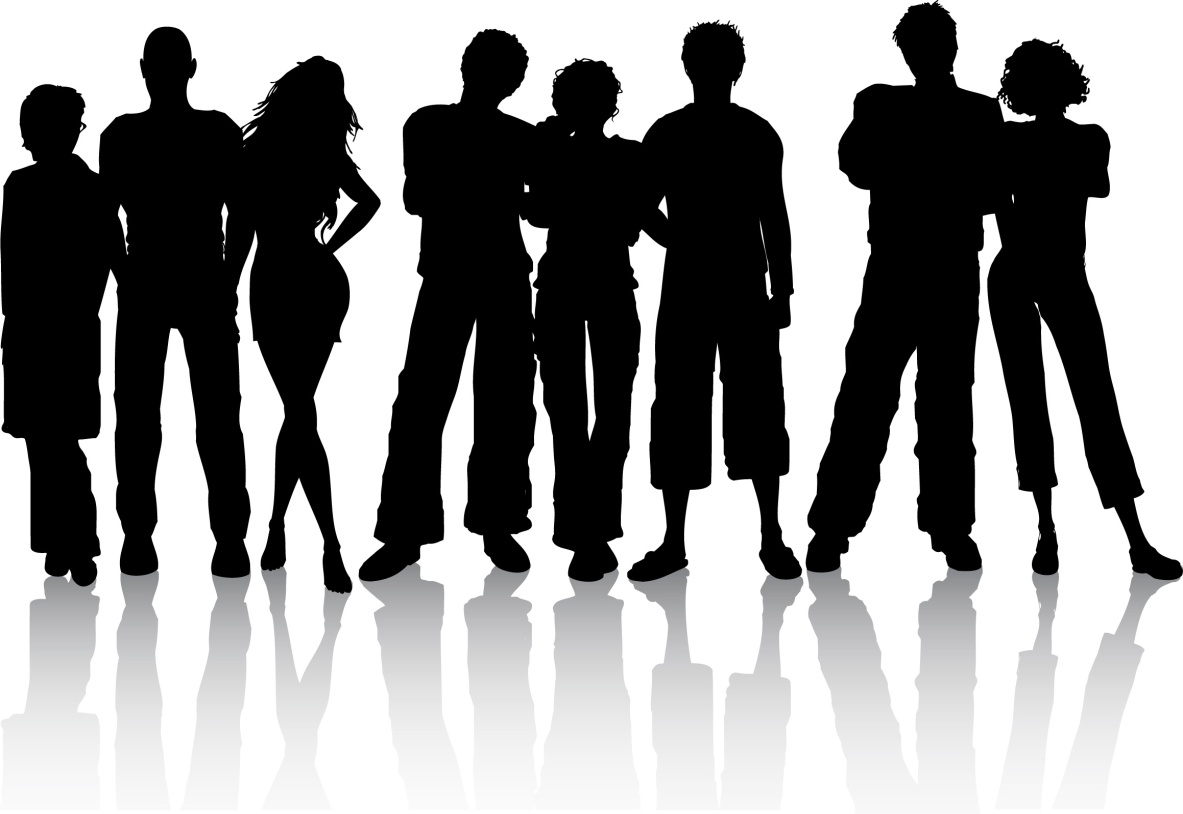 Focus 1st Academy   is committed to safeguarding and promoting the welfare of children and young people and expects all staff and volunteers to share this commitment!Working in Partnership with North London Schools & Local Authorities since 2000Accredited Independent School Status 2014 (Registration N0. 308/6003)ContentsFocus Inception	3Focus Ethos	3Exclusions Policy	3Expectations – students should:	4Rules –	4Focus will not tolerate any of the following:	4Rewards – Focus can reward good behaviour with:	4Strategies – for dealing with poor behaviour:	4Disciplinary:	5Lateness without valid reasons-note/doc-cert:	5Illegal substances or weapons:	6Disciplinary Action	7Focus Motto	8Student Disciplinary Action Form	9Focus InceptionFocus 1st Academy was set up in the year 2000 using European Social Fund to provide education and training and to-date has defied all the odds and was awarded the  status in August 2014.  This enables us to work in partnership with schools and local authorities to provide an alternative method of education for 14 to 16 year olds. Our student referrals are some of the most vulnerable young people and it is our duty to ensure that they are equipped with the appropriate skills and qualifications to ensure full participation within the modern workplace. Our team of professionals consisting of tutors, tutor assistance, pastoral support staff and mentors to nurture the students ensuring our work-based-learning approach alongside a variety of techniques are utilised and compatible to ensure the prevention of social and economic exclusion prior to adulthood which is underpinned through the subjects delivered whilst in classroom environment as well as on an individual basis.  Focus EthosOur programme fulfils the need of students who are disengaged from academic studies and may be exhibiting behavioural problems as a result. Our hands-on approach to learning creates an inspirational motivation for students wishing to pursue a career via the vocational route. The students are taught methods on how to improve their social skills in preparation for work/apprenticeship schemes and/or further education by learning in real-life situations and participating in sports, art and drama to express emotions. We believe that all individuals have a certain quality, which is sometimes concealed due to lack of confidence, mixed sentiments or disabilities. As such, recognising and coming to terms with barriers is a small part of the conflict, we are certain that all individuals are aware of their own weaknesses; the most vital part is engaging with professionals and adhere to individual training plans set which in turn prepares our students for economic and social integration into adulthood.Exclusions PolicyIt is Focus 1st Academy’ primary aim that every person in Focus 1st Academy feels valued, respected and welcomed, as such; each person is treated fairly in a safe, caring and joyful environment. The behaviour policy is therefore designed to support the way in which all members of staff work together successfully.  In Focus we strive to ensure that students develop a positive sense of self-worth which in-turn will allow meaningful development in learning. Expectations – students should:Treat other students with respectBe polite to staffComplete work set by teacherArrive on time to lessonsUse equipment as instructedWork appropriately with other studentsRules – Focus will not tolerate any of the following:Violence or aggressive behaviour towards staff and other studentsThe use of weaponsSwearing at staff or studentsThe use of alcohol or drugs on site or arriving at Focus under the influenceThe bullying of other studentsConstant disruption in class which disturbs leaning for other studentsTheftUse of Mobile phonesNo hoods or hats in classDamage to school property or equipment Rewards – Focus can reward good behaviour with:Verbal praiseLetters homeTelephone calls homeAnnual reward vouchersCertificatesParent meetingsAnnual Presentation Day to celebrate students’ achievementsStrategies – for dealing with poor behaviour:Verbal warningsSent out of classLetters home and or telephone calls homeTemporary suspension from provision [1 week/5 school days]Meetings with parentsProfessionals meetingsStudent behaviour reportsWithdrawal from provisionBullying issues are recorded and monitored to the Headteacher to identify any potential patterns or trends.We have developed an approach in which our staff proactively gather intelligence about issues between students that may provoke conflict; this information is utilised to prevent bullying occurring in the first place. This might involve talking to students about a problem, perhaps in lessons, on a one to one basis or call for a meeting with parents and/or professional – depending on the severity. Disciplinary:If a verbal warning has been issued, the tutor will inform the deputy and send the student up to deal/resolve the issue and documented in the logbook; if the deputy cannot deal/resolve the matter will be referred to the Head-teacher. The same would apply for all of the 5 disciplinary action stages; in absence the deputy the head will be informed.Any serious acts of misconduct could override the disciplinary procedure in place and would lead to instant dismissal!Lateness without valid reasons-note/doc-cert:Registration is at 9:00 and classes commence imminently; students arriving after 9:00 will be sent to the Head or Deputy. Students that arrive later than 9:30 will automatically be sent home and parent/guardian notified. If a student is late on more than six occasions within a term then they will be issued with a warning which will reflect on any previous disciplinary actions.  The plan of action shown below is run on a termly basis.Illegal substances or weapons:We have adopted a stop and search policy to support our children’s wellbeing against drugs and alcohol whilst in Focus 1st Academy. Simultaneously we have introduced metal detector wand that we use to detect any weapons or anything that symbolises a weapon.If a student is caught with illegal substances [drugs or alcohol] or weapons such as scissors, knifes, hammers, tooth combs etc, students will face disciplinary action and/or instant dismissal from the school.It is our duty to create a safe, welcoming and an educational nurturing environment for all our students, free from any restrictive practices and of course, the safety of our staff is of paramount importance; thus, the reason for taking additional measure to reduce and combat inappropriate behaviour.Disciplinary ActionDisciplinary Action:Stage 1 – Verbal Warning/ Written Warning (Sent home if appropriate)Stage 2 – 1 Day SuspensionStage 3 – 2 Days suspensionStage 4 – 3 Day SuspensionStage 5 – 4 Day SuspensionStage 6 – 5 Day SuspensionStage 7 – Reduced Time-tableStage 8 – Permanent ExclusionFocus 1st Academy is committed to safeguarding and promoting the welfare of children and young people and expects all staff and volunteers to share this commitment!NB:	Any serious acts of misconduct [as deemed by the Headteacher] will override the disciplinary procedure and could lead to instant dismissalFocus MottoFocus Motto:Treat others in the same way that you want to be treated!Treat others in the same way that you want to be treated!Treat others in the same way that you want to be treated!Treat others in the same way that you want to be treated!Treat others in the same way that you want to be treated!Treat others in the same way that you want to be treated!Promoting good behaviour!Student Disciplinary Action FormFOCUS 1ST ACADEMY STUDENT DISCIPLINARY ACTION Students Name:    ___________________________________________Date of Notice:     ____________________________________________Type of Notice:Stage 1 	Verbal Warning or         	    Stage 2   1 Day Suspension                 	Sent home if applicable		 Stage 3 ⁭       2 Days Suspension  	  Stage 4     3 Days SuspensionStage 5      5 Days Suspension   	 Stage 6    Reduced Time-tableStage 7         Permanent Exclusion_____________________________________________Reason:_____________________________________________Student Signature: __________________________________Tutor/ Managerial Signature: _____________________________Last reviewed September 2021Last reviewed June 2022